Meeting with ISC CommitteeDate | time   Location Zoom Meetinghttps://sbmwd.zoom.us/j/89039541467 | Meeting ID: 890 3954 1467 Agenda ItemsWelcome and IntroductionsSan Bernardino Municipal Water DepartmentCoachella Valley Water DistrictYucaipa Valley Water DistrictEast Valley Water DistrictWest Valley Water DistrictCity of RedlandsPark Contract Committee RolesVacancy for Secretary501c3 Sponsorships Retail Business SponsorshipsPresentation to SG Pass Water Rescheduled for 3/14/22BudgetPark Contract – Quoted $7,087Additional Items/DiscussionTechnical Workshop Today 4:00PMNext Meeting Adjourn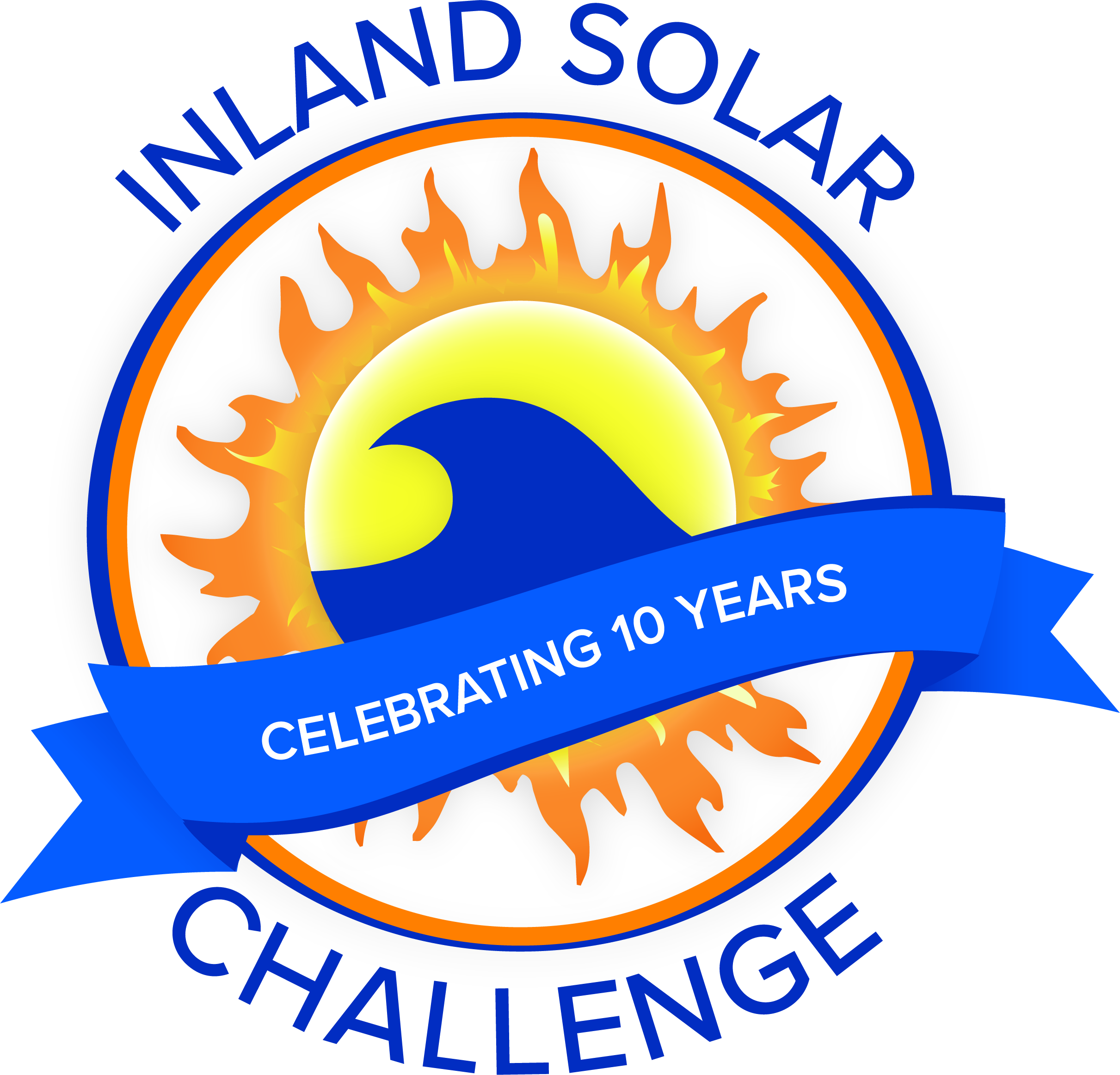 